Республика Коми, пст. Кажым«Об утверждении Порядка принятия решений о признании безнадежной к взысканию задолженности по платежам в сельское поселения «Кажым»В соответствии со статьей 47.2. Бюджетного кодекса Российской Федерации и постановлением Правительства Российской Федерации от 06.05.2016 № 393 «Об общих требованиях к порядку принятия решений о признании безнадежной к взысканию задолженности по платежам в бюджеты бюджетной системы Российской Федерации» ПОСТАНОВЛЯЮ:Разрешить администрации сельского поселения «Кажым» списать безнадежную к взысканию задолженность по арендной плате и начисленным по ней пеням перед бюджетом муниципального  образования сельского поселения «Кажым».Утвердить Порядок принятия решений о признании безнадежной к взысканию задолженности по платежам в бюджет  сельского поселения «Кажым».Настоящее постановление вступает в силу со дня обнародования.Глава сельского поселения «Кажым»                            И.А.БезносиковаУТВЕРЖДЕНПостановлением  администрации СП «Кажым»от «13» апреля  2017 г. № 03/04(приложение)ПОРЯДОКпринятия решений о признании безнадежной к взысканию задолженности по платежам в бюджет сельского поселения «Кажым»Настоящий Порядок принятия решений о признании безнадежной к взысканию задолженности по платежам в сельское поселение «Кажым» (далее – Порядок) устанавливает правила и условия принятия решений о признании безнадежной к взысканию задолженности по платежам в бюджет сельского поселения «Кажым» (далее – Решение о списании).Решения о списании принимаются администрацией сельского поселения «Кажым» (наименование главного администратора доходов)  администратором доходов (далее – администратор доходов) в случаях, установленных статьей 472 Бюджетного кодекса Российской Федерации (далее – БК РФ).Документами, подтверждающими наличие оснований для принятия Решения о списании, являются:выписка из отчетности администратора доходов бюджета об учитываемых суммах задолженности по уплате платежей в бюджет сельского поселения «Кажым»;справка администратора доходов бюджета о принятых мерах по обеспечению взыскания задолженности по платежам в бюджет сельского поселения «Кажым»;документы, подтверждающие случаи признания безнадежной к взысканию задолженности по платежам в бюджет сельского поселения «Кажым»:а) в случаях, указанных в подпункте 1 пункта 1 статьи 47.2. БК РФ:документ, свидетельствующий о смерти физического лица – плательщика платежей в бюджет сельского поселения «Кажым» или подтверждающий факт объявления его умершим: заверенная в установленном порядке копия свидетельства о смерти физического лица или копия вступившего в силу судебного решения об объявлении физического лица умершим либо выписки из книги государственной регистрации актов гражданского состояния, выданной органом записи актов гражданского состояния, подтверждающей регистрацию факта смерти физического лица);б) в случаях, указанных в подпункте 2 пункта 1 статьи 47.2. БК РФ:документ, содержащий сведения из Единого государственного реестра индивидуальных предпринимателей о прекращении деятельности вследствие признания банкротом индивидуального предпринимателя – плательщика платежей в бюджет сельского поселения «Кажым»: выписка из Единого государственного реестра индивидуальных предпринимателей, содержащая сведения о прекращении деятельности вследствие признания банкротом индивидуального предпринимателя – плательщика платежей в бюджет сельского поселения «Кажым», вступивший в законную силу судебный акт арбитражного суда или заверенная в установленном порядке копия такого судебного акта;в) в случаях, указанных в подпункте 3 пункта 1 статьи 47.2. БК РФ:документ, содержащий сведения из Единого государственного реестра юридических лиц о прекращении деятельности в связи с ликвидацией организации – плательщика платежей в бюджет сельского поселения «Кажым»: выписка из Единого государственного реестра юридических лиц о прекращении деятельности в связи с ликвидацией организации – плательщика платежей в бюджет сельского поселения «Кажым», вступивший в законную силу судебный акт арбитражного суда (в случае ликвидации организации по основаниям, предусмотренным Федеральным законом от 26.10.2002 № 127-ФЗ «О несостоятельности (банкротстве)») или заверенная в установленном порядке копия такого судебного акта;г) в случаях, указанных в подпункте 4 пункта 1 статьи 47.2. БК РФ:вступивший в законную силу судебный акт, в соответствии с которым администратор доходов бюджет сельского поселения «Кажым» утрачивает возможность взыскания задолженности по платежам в бюджет сельского поселения «Кажым» в связи с истечением установленного срока ее взыскания (срока исковой давности), в том числе определение суда об отказе в восстановлении пропущенного срока подачи в суд заявления о взыскании задолженности по платежам в бюджет сельского поселения «Кажым», или заверенная в установленном порядке копия такого судебного акта;д) в случаях, указанных в подпункте 5 пункта 1 статьи 47.2. БК РФ:постановление судебного пристава-исполнителя об окончании исполнительного производства при возврате взыскателю исполнительного документа по основаниям, предусмотренным пунктами 3 и 4 части 1 статьи 46 Федерального закона «Об исполнительном производстве», иные документы, составленные в рамках исполнительного производства и свидетельствующих об отсутствии у должника имущества, на которое может быть обращено взыскание, а принятые судебным приставом-исполнителем допустимые законом меры по отысканию его имущества или доходов оказались безрезультатными, вступивший в законную силу судебный акт о возвращении заявления о признании должника банкротом или о прекращении производства по делу о банкротстве в связи с отсутствием средств, достаточных для возмещения судебных расходов на проведение процедур, применяемых в деле о банкротстве, или заверенная в установленном порядке копия такого судебного акта;е) в случаях, указанных в пункте 2 статьи 47.2. БК РФ:постановления о назначении административного наказания, по которому истекли установленные Кодексом Российской Федерации об административных правонарушениях сроки давности его исполнения при отсутствии оснований для перерыва, приостановления или продления такого срока, или заверенная в установленном порядке копия такого постановления.Решение о списании оформляется в форме протокола администратора доходов.Решение о списании принимается администратором доходов на основании решения Комиссии по поступлению и выбытию активов, созданной администратором доходов на постоянной основе (далее – Комиссия), о признании безнадежной к взысканию задолженности по платежам в бюджет сельского поселения «Кажым».Заседания Комиссии в целях подготовки решений о признании безнадежной к взысканию задолженности по платежам в бюджет назначаются председателем Комиссии (в случае отсутствия председателя – его заместителем) и проводятся по мере необходимости при наличии у администратора доходов документов, подтверждающих наличие оснований для принятия решения о признании безнадежной к взысканию задолженности по платежам в  бюджет сельского поселения «Кажым». Комиссия правомочна принимать решения при условии присутствия на ее заседании не менее 2/3 ее участников, обладающих правом голоса. Правом голоса обладают председатель Комиссии, заместитель председателя Комиссии, члены Комиссии. Секретарь Комиссии правом голоса не обладает.Решения принимаются открытым голосованием простым большинством голосов. При равенстве голосов голос председателя Комиссии является решающим. Участники Комиссии не вправе воздерживаться от голосования. Председатель комиссии голосует последним.В случае наличия у кого-либо из участников Комиссии, обладающих правом голоса, прямой или косвенной личной заинтересованности в результатах голосования по вопросам, рассматриваемым Комиссией, такой участник Комиссии обязан заявить об этом председателю Комиссии (в случае отсутствия председателя – его заместителю) и заявить самоотвод от участия в заседании Комиссии. Самоотвод рассматривается остальным составом Комиссии, результат рассмотрения оформляется в протоколе заседания Комиссии с указанием причины удовлетворения или отказа в заявлении о самоотводе.По результатам рассмотрения представленных администратором доходов документов Комиссия принимает решение о признании безнадежной к взысканию задолженности по платежам в бюджет сельского поселения «Кажым»  или решение о проведении дальнейшей работы по взысканию задолженности по платежам в бюджет сельского поселения «Кажым», которое отражается в протоколе заседания Комиссии.Решение о признании безнадежной к взысканию задолженности по платежам в бюджет сельского поселения «Кажым» принимается Комиссией на основании документов, указанных в пункте 3 настоящего Порядка.Решение Комиссии о проведении дальнейшей работы по взысканию задолженности принимается в случае, если на рассмотрение Комиссии не представлены либо представлены не в полном объеме документы, установленные пунктом 3 настоящего Порядка, либо из представленных документов не следует наличие оснований, установленных пунктами 1 и 2 статьи 47.2. БК РФ.Протокол заседания Комиссии оформляется секретарем Комиссии в письменной форме и подписывается всеми ее участниками.Протокол заседания Комиссии должен содержать следующие сведения:1)	дата заседания Комиссии;2)	сведения о задолженности, являющейся предметом рассмотрения Комиссии, в том числе:а) полное наименование организации (фамилия, имя, отчество физического лица);б) идентификационный номер налогоплательщика, основной государственный регистрационный номер, код причины постановки на учет налогоплательщика организации (идентификационный номер налогоплательщика физического лица);в) сведения о платеже, по которому возникла задолженность;г) код классификации дохода в бюджет сельского поселения «Кажым», по которому учитывается задолженность по платежам в бюджет сельского поселения «Кажым»д) сумма задолженности по платежам в бюджет сельского поселения «Кажым»;е) сумма задолженности по пеням, штрафам по соответствующим платежам в  бюджет сельского поселения «Кажым»;3)	сведения о поставленных на рассмотрение Комиссии вопросах.4	сведения о представленных по каждому рассматриваемому вопросу документах;5)	сведения о результатах голосования по рассмотренным вопросам;6)	сведения о принятых решениях, указанных в пунктах 9 и 10 настоящего Порядка;7)	сведения о заявленных участниками Комиссии самоотводах и результатах их рассмотрения.Протокол заседания Комиссии подписывается председателем Комиссии и секретарем Комиссии.На основании протокола заседания Комиссии, содержащего решение Комиссии о признании безнадежной к взысканию задолженности по платежам в бюджет сельского поселения «Кажым», в течение трех рабочих дней секретарем Комиссии оформляется проект Решения о списании и в тот же срок направляется на подписание руководителю администратора доходов.Решение о списании должно содержать следующую информацию:а)	полное наименование организации (фамилия, имя, отчество физического лица);б)	идентификационный номер налогоплательщика, основной государственный регистрационный номер, код причины постановки на учет налогоплательщика организации (идентификационный номер налогоплательщика физического лица);в)	сведения о платеже, по которому возникла задолженность;г)	код классификации доходов бюджетов Российской Федерации, по которому учитывается задолженность по платежам в бюджет сельского поселения «Кажым», его наименование;д)	сумма задолженности по платежам в бюджет сельского поселения «Кажым»;е)	сумма задолженности по пеням и штрафам по соответствующим платежам в бюджет сельского поселения «Кажым»;ж)	дата принятия Комиссией решения о признании безнадежной к взысканию задолженности по платежам в бюджет сельского поселения «Кажым»;з)	подписи участников Комиссии.Руководитель администратора доходов подписывает Решение о списании в течение 3 рабочих дней  со дня его поступления.Списание задолженности (в том числе неустойки, образовавшейся на дату списания задолженности) администратор доходов осуществляет в течение пяти рабочих дней со дня подписания Решения о списании.“Кажым” сикт овмодчоминса администрация“Кажым” сикт овмодчоминса администрация“Кажым” сикт овмодчоминса администрация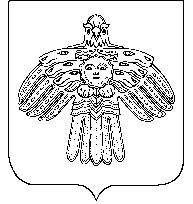 Администрациясельского поселения «Кажым»Администрациясельского поселения «Кажым»ШУÖМПОСТАНОВЛЕНИЕот13 апреля2017 г.№ № 03/04